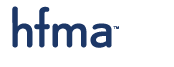 EVENT PLANNING CHECKLISTBEFOREBEFOREDURINGDURINGAFTERAFTERSet dateHand out badgesSend thank you for attending emailReserve room / location rentalManage registration processPost photosSecure speakers Request HFMA OfficerOr HFMA StaffOrganize volunteer schedulePost presentationSpeaker bios / objectivesand session descriptionManage attendance trackingThank the speakerSet up Event Registration in CventThank speaker and sponsors (live in front of audience)Thank the sponsorsBegin event promotionEngage with social mediaPublish social mediaSend event registration emailSend feedback survey to attendeesEmail / social media remindersSelect menu if a full day meetingOrganize volunteer schedulePrint badges